DIRECCIÓN ACADÉMICADEPARTAMENTO DE INGLÉSRespeto – Responsabilidad – Resiliencia – ToleranciaRead and analyze the phone screens to resolve Item number 2 and 3. 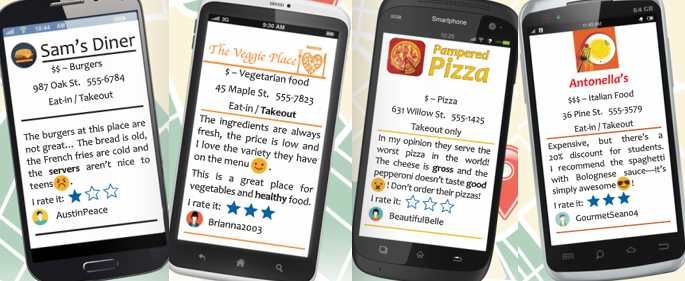 Complete True (T) or False (F) according to the screen phones information.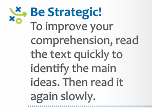 The texts are about different kind of restaurants		___All the Restaurants are similar					___The texts have different people’s opinions			___The Veggie Place offer funk food				___To eat Italian food, you can go to Antonella’s			___Read the text more carefully and mark with an ___ all the correct options.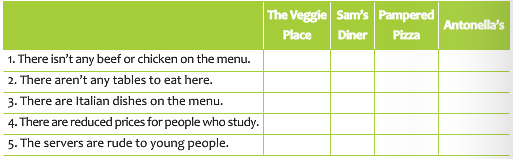 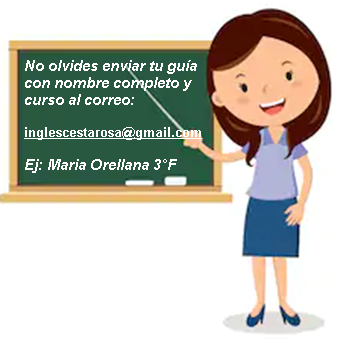 